Publicado en  el 04/01/2016 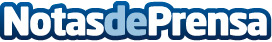 El fin del embargo en Cuba, inicio del comercio con MurciaEl Instituto de Fomento diseña un plan estratégico para aprovechar la apertura del país caribeño que incluye el envío de un becario de internacionalización, misiones comerciales o la participación en la feria de La HabanaDatos de contacto:Nota de prensa publicada en: https://www.notasdeprensa.es/el-fin-del-embargo-en-cuba-inicio-del-comercio Categorias: Internacional Finanzas Murcia http://www.notasdeprensa.es